附件国家执业药师职业资格考试报考专业参考目录一、本科专业的参考目录注：a.目录源于教育部印发的《〈普通高学校本科专业目录（2012年）〉〈普通高等学校本科专业设置管理规定〉等文件的通知》（教高〔2012〕9号）。b. 1998年之前的专业名称可以参照教育部发布的相关专业目录来执行。博士、硕士学位和研究生学历层次的专业，依据国务院学位委员会、教育部印发的《学位授予和人才培养学科目录设置与管理办法》（学位〔2009〕 10号）和《学位授予和人才培养学科目录（20H年）》的规定，对照本科专业目录来界定和解释。c.列入表中1007药学类和1008中药学类下的专业（标注△）为报考条件中要求的“药学类、中药学类专业"，其他专业属于报考专业要求中的“相关专业" 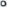 二、专科（高职高专）专业的参考目录注：a.目录源于教育部2004年印发的《普通高等学校高职高专教育指导性专业目录（试行）》和2015年印发的《普通高等学校高等职业教育（专科）专业目录（2015年）》（教职成〔2015〕10号）。b.2004年之前的专科专业目录可以参照教育部当时发布的相关专业目录来扰行。c.列入表中6203药学类下的专业（标注△）为报考条件中要求的“药学类、中药学类专业”，其他专业属于报考专业要求中的“相关专业” 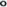 、中专专业参考目录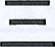 注：a.目录源于教育部印发的《中等职业学校专业目录（2010年修订）》（教〔2010〕4号）。   b. 2010年之前的中专专业目录可以参照教育部及各省（区市）当时发布的相关专业目录来扰行。c.列入表中101100药剂101800中药专业（标注A）为报考条件中要求的“药学类、中药学类专业"，其他专业属于报考专业要求中的“相关专业"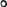 2012年9月-现在2012年9月-现在1998年7月一2012年9月1998年7月一2012年9月专业代码学科门类、专业类、专业名称专业代码学科门类、专业类、专业名称07学科门类：理学07学科门类：理学07学科门类：理学07学科门类：理学0703化学类0703化学类070301化学070301化学070302应用化学070302应用化学070303T化学生物学070303W化学生物学070304T分子科学与工程070304W分子科学与工程071生物科学类070生物科学类071001生物科学070401生物科学071001生物科学070407W生物化学与分子生物学071001生物科学070411S生物资源科学071001生物科学070412S生物安全071001生物科学070405W生物科学与生物技术071002生物技术070402生物技术071002生物技术070405W生物科学与生物技术071003生物信息学070403W生物信息学071003生物信息学070404W生物信息技术071003生物信息学070408W医学信息学08学科门类：工学08学科门类：工学08学科门类：工学08学科门类：工学0813化工与制药类0811化工与制药类0811化工与制药类081301化学工程与工艺08110化学工程与工艺081301化学工程与工艺08110化工与制药081302制药工程08110制药工程081302制药工程08110化工与制药081305T化学工程与工业生物工程081104S化学工程与工业生物工程0826生物医学工程类0806电气信息类082601生物医学工程08060生物医学工程082601生物医学工程08062医疗器械工程0830生物工程类0818生物工程类083001生物工程08180生物工程083001生物工程08190生物系统工程083001生物工程08141轻工生物技术083002T生物制药08110生物制药10学科门类：医学10学科门类：医学10学科门类：医学10学科门类：医学1001基础医学类1001基础医学类100101K基础医学100101 *基础医学1002临床医学类1003临床医学与医学技术类100201K临床医学100301临床医学100202TK麻醉学100302 *麻醉学100203TK医学影像学100303 *医学影像学100204TK眼视光医学100306W眼视光学100205TK精神医学100308W精神医学100206TK放射医学100305W放射医学1003口腔医学类1004囗腔医学类100301K口腔医学100401口腔医学1004公共卫生与预防医学类1002预防医学类100401K预防医学100201预防医学100402食品卫生与营养学100204S营养学100402食品卫生与营养学040332W食品营养与检验教育100403TK妇幼保健医学100203S妇幼保健医学100404TK卫生监督100206S卫生监督100405TK全球健康学100205S全球健康学1005中医学类1005中医学类100501K中医学100501中医学100502K针灸推拿学100502针灸推拿学100503K藏医学100504藏医学100504K蒙医学100503蒙医学100505K维医学100506W维医学100506K壮医学100507S壮医学100507K哈医学100508S哈医学1006中西医结合类1005中医学类100601K中西医临床医学100505W中西医临床医学1007药学类1008药学类100701药学△100801药学△100701药学△100807W应用药学△100702药物制剂△100803药物制剂△100703TK临床药学△100808S临床药学△100704T药事管理△100810S药事管理△100705T药物分析△100812S药物分析△100706T药物化学△100813S药物化学△100707T海洋药学△100809S海洋药学△1008中药学类1008药学类100801中药学△100802中药学 △100802中药资源与开发△100806W中药资源与开发△100803T藏药学△100805W藏药学△100804T蒙药学△100811W蒙药学△100805T中药制药△100814S中药制药△100806T中草药栽培与鉴定△100804W中草药栽培与鉴定△1009法医学类1006法医学类100901K法医学100601 *法医学1010医学技术类1003临床医学与医学技术类101001医学检验技术100304*医学检验101002医学实验技术100311W医学实验学101002医学实验技术100309W医学技术101002医学实验技术100312S医学美容技术101003医学影像技术100303 *医学影像学101003医学影像技术080629S医学影像工程101004眼视光学100306W眼视光学101005康复治疗学100307W康复治疗学101006口腔医学技术100402W口腔修复工艺学101007卫生检验与检疫100202S卫生检验1011护理学类1007护理学类101101护理学100701护理学高等职业教育（专科）专业目录（2015年）高等职业教育（专科）专业目录（2015年）高等职业教育（专科）专业目录（2015年）高职高专教育指导性专业目录（2004年）高职高专教育指导性专业目录（2004年）高职高专教育指导性专业目录（2004年）高职高专教育指导性专业目录（2004年）高职高专教育指导性专业目录（2004年）专业代码学科门类、专业类、专业名称学科门类、专业类、专业名称专业代码专业代码专业代码学科门类、专业类专业名称学科门类、专业类专业名称57生物与化工大类57生物与化工大类57生物与化工大类53生化与药品大类53生化与药品大类53生化与药品大类53生化与药品大类53生化与药品大类5701生物技术类5701生物技术类5701生物技术类5301生物技术类5301生物技术类5301生物技术类5301生物技术类5301生物技术类570102化工生物技术化工生物技术530101530101530101生物技术及应用生物技术及应用570102化工生物技术化工生物技术530103530103530103生物化工工艺生物化工工艺530102530102530102生物实验技术生物实验技术530104530104530104微生物技术及应用微生物技术及应用570103药药品生物技术药药品生物技术530101530101530101生物技术及应用生物技术及应用570103药药品生物技术药药品生物技术530102530102530102生物实验技术生物实验技术570103药药品生物技术药药品生物技术530104530104530104微生物技术及应用微生物技术及应用5702化工技术类5702化工技术类5702化工技术类5302化工技术类5302化工技术类5302化工技术类5302化工技术类5302化工技术类570201应用化工技术应用化工技术530201530201530201应应用化工技术应应用化工技术570201应用化工技术应用化工技术530202530202530202有有机化工生产技术有有机化工生产技术570205精	精细化工技术精	精细化工技术530205530205530205精细化学品生产技术精细化学品生产技术570207工	工业分析技术工	工业分析技术530208530208530208工工业分析与检验工工业分析与检验59食品药品与粮食大类59食品药品与粮食大类59食品药品与粮食大类53生化与药品大类53生化与药品大类53生化与药品大类53生化与药品大类53生化与药品大类5902药品制造类5902药品制造类5902药品制造类5303制药技术类5303制药技术类5303制药技术类5303制药技术类5303制药技术类590202药药品生产技术药药品生产技术530303530303530303化学制药技术化学制药技术590202药药品生产技术药药品生产技术530302530302530302生物制药技术生物制药技术590202药药品生产技术药药品生产技术530301530301530301生化制药技术生化制药技术590202药药品生产技术药药品生产技术530305530305530305药物制剂技术药物制剂技术590202药药品生产技术药药品生产技术530304530304530304中药制药技术中药制药技术590204药药品质量与安全药药品质量与安全530401530401530401食品药品监督管理食品药品监督管理590204药药品质量与安全药药品质量与安全530306530306530306药物分析技术药物分析技术590204药药品质量与安全药药品质量与安全530402530402530402药品质量检测技术药品质量检测技术5903食品药品管理类5903食品药品管理类5903食品药品管理类5304食品药品管理类5304食品药品管理类5304食品药品管理类5304食品药品管理类5304食品药品管理类5304食品药品管理类590301药药品经营与管理药药品经营与管理530403530403530403药品经营与管理药品经营与管理590303保健品开发与管理保健品开发与管理530404530404530404保健品开发与管理保健品开发与管理590305食品药品监督管理食品药品监督管理62医药卫生大类62医药卫生大类62医药卫生大类63医药卫生大类63医药卫生大类63医药卫生大类63医药卫生大类63医药卫生大类63医药卫生大类6201临床医学类6201临床医学类6201临床医学类6301临床医学类6301临床医学类6301临床医学类6301临床医学类6301临床医学类6301临床医学类620101K临床医学临床医学630101630101630101630101临床医学620102K口腔医学口腔医学630102630102630102630102口腔医学620103K中医学中医学630103630103630103630103中医学620104K中医骨伤中医骨伤630109630109630109630109中医骨伤620105K针灸推拿针灸推拿630108630108630108630108针灸推拿620106K620106K蒙医学蒙医学630104630104630104630104蒙医学蒙医学620107K620107K藏医学藏医学630105630105630105630105藏医学藏医学620108K620108K维医学维医学630106630106630106630106维医学维医学630107630107630107630107中西医结合中西医结合620111K620111K朝医学朝医学6202护理类6202护理类6202护理类6202护理类6302护理类6302护理类6302护理类6302护理类6302护理类6302护理类620201护理620201护理620201护理620201护理630201护理630201护理630201护理630201护理630201护理630201护理6203药学类6203药学类6203药学类6203药学类6303药学类6303药学类6303药学类6303药学类6303药学类6303药学类620301620301620301药学△630301630301药学△药学△药学△药学△620301620301620301药学△630305630305现代中药技术△现代中药技术△现代中药技术△现代中药技术△620302620302620302中药学△630302630302中药△中药△中药△中药△620303620303620303蒙药学△630306630306蒙药学△蒙药学△蒙药学△蒙药学△620304620304620304维药学△630303630303维药学△维药学△维药学△维药学△620305620305620305藏药学△6204医学技术类6204医学技术类6204医学技术类6204医学技术类6304医学技术类6304医学技术类6304医学技术类6304医学技术类6304医学技术类6304医学技术类620401620401620401医学检验技术630401630401医学检验技术医学检验技术医学检验技术医学检验技术620402620402620402医学生物技术630402630402医学生物技术医学生物技术医学生物技术医学生物技术620403620403620403医学影像技术630403630403医学影像技术医学影像技术医学影像技术医学影像技术620404620404620404医学美容技术630408630408医疗美容技术医疗美容技术医疗美容技术医疗美容技术620405620405620405口腔医学技术630406630406口腔医学技术口腔医学技术口腔医学技术口腔医学技术620406620406620406卫生检验与检疫技术630410630410卫生检验与检疫技术卫生检验与检疫技术卫生检验与检疫技术卫生检验与检疫技术620407620407620407眼视光技术630404630404眼视光技术眼视光技术眼视光技术眼视光技术620409620409620409呼吸治疗技术630409630409呼吸治疗技术呼吸治疗技术呼吸治疗技术呼吸治疗技术6205康复治疗类6205康复治疗类6205康复治疗类6205康复治疗类6304医学技术类6304医学技术类6304医学技术类6304医学技术类6304医学技术类6304医学技术类620501康复治疗技术620501康复治疗技术620501康复治疗技术620501康复治疗技术630405康复治疗技术630405康复治疗技术630405康复治疗技术630405康复治疗技术630405康复治疗技术630405康复治疗技术6208健康管理与促进类6208健康管理与促进类6208健康管理与促进类6208健康管理与促进类6304医学技术类6304医学技术类6304医学技术类6304医学技术类6304医学技术类6304医学技术类620802620802620802医学营养630407医学营养医学营养医学营养医学营养医学营养620812620812620812医疗器械经营与管理2010年至现在的专业代码及专业名称2010年至现在的专业代码及专业名称2010年至现在的专业代码及专业名称2010年之前的专业编码及专业名称2010年之前的专业编码及专业名称专业类专业代码专业名称原专业编码原专业名称1 0医药卫生类100100护理0 8 01护理1 0医药卫生类100300农村医学新增专业1 0医药卫生类101100药剂△0 8 1 3药剂△1 0医药卫生类101200中医护理0 8 1 6中医护理1 0医药卫生类101300中医0 8 1 4中医1 0医药卫生类101300中医0 8 1 5中医骨伤1 0医药卫生类101400藏医医疗与藏药0 8 2 0藏医医疗1 0医药卫生类101500维医医疗与维药0 8 2 1维医医疗1 0医药卫生类101600蒙医医疗与蒙药0 8 2 2蒙医医疗及蒙药1 0医药卫生类101700中医康复保健0 8 1 9中医康复保健1 0医药卫生类101800中药△0 8 1 7中药△1 0医药卫生类101900中药制药0 8 1 8中药制药1 0医药卫生类102000制药技术新增专业1 0医药卫生类102100生物技术制药新增专业1 0医药卫生类102200药品食品检验新增专业